Good Trouble: A Tribute to Congressman John Lewis 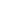 